485 relay product description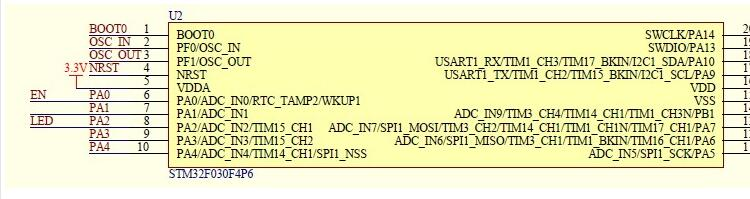 Hardware resources: 

1. RS485 communication interface 

2. TTL communication interface 

3. 1 input 

4. 1 output 5. 

One user LED indicator 

6. One STM32F030F4 microcontroller 

7 1 relay status indicator LED 

10. Power terminal interface (12V powered by)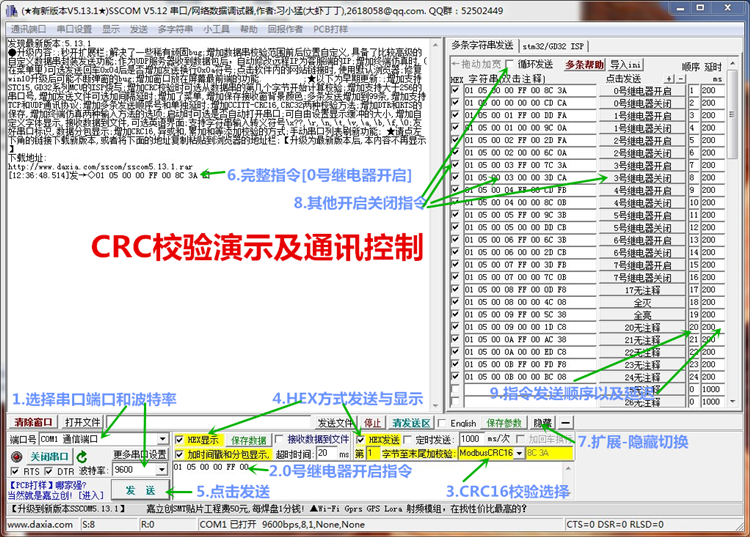 Modbus RTU command 

baud rate: 9600 8 NONE 1 

Hexadecimal sending 
and hexadecimal receiving 

operation steps: 
1. Software sets the communication baud rate 
2. Set the address (the device address used for communication, the default address is 01) 
/*** *************************************************** ******************/ 

Note: Only connect one device, otherwise the address will be set. 
Set the address to: 01 
00 10 00 00 00 01 02 00 01 6A 00// Change to 01. 
Set the address to: 02 
00 10 00 00 00 01 02 00 02 2A 01// Change to 02. 
Set the address to: 03 
00 10 00 00 00 01 02 00 03 EB C1// Modify to 03 


to read the address 
00 03 00 00 00 01 85 db 
returns: 
00 03 02 00 01 44 44 //01 is the address 

/*********** *************************************************** ******//****************************************** *************************/ 
The meaning of each byte: 
[ Address No. 1] 
//---------- ---------------------------------- Relay No. 1 is on: 01 05 00 01 01 00 9d 9a 

byte 1 : Address 
byte 2: Function 
byte 3 4: Register address 
byte 5 6: Register data 
byte 7 8: CRC check 

//================== ============================================[ Address No. 1] 
/ /-------------------------------------------------- Relay No. 0 is on: 01 05 00 00 FF 00 8C 3A Relay No. 
0 is closed: 01 05 00 00 00 00 CD CA 
//--------------------------- ------------------ Relay No. 1 is on: 01 05 00 01 FF 00 DD FA Relay No. 
1 is off: 01 05 00 01 00 00 9C 0A 
//----- ----------------------------------------------- Relay No. 2 is on: 01 05 00 02 FF 00 2D FA relay No. 
2 is closed: 01 05 00 02 00 00 6C 0A 
//---------------------------------- ---------- Relay No. 3 is on: 01 05 00 03 FF 00 7C 3A Relay No. 
3 is off: 01 05 00 03 00 00 3D CA 
//------------- ---------------------------------- Relay No. 4 is on: 01 05 00 04 FF 00 CD FB Relay No. 
4 is off: 01 05 00 04 00 00 8C 0B 
//------------------------------------------------ --Relay No. 5 is on: 01 05 00 05 FF 00 9C 3B Relay No. 
5 is off: 01 05 00 05 00 00 DD CB 
//-------------------- ----------------------- Relay No. 6 is on: 01 05 00 06 FF 00 6C 3B Relay No. 
6 is off: 01 05 00 06 00 00 2D CB 
/ /--------------------------------------------- Relay No. 7 is on: 01 05 00 07 FF 00 3D FB Relay No. 
7 is closed: 01 05 00 07 00 00 7C 0B 
//------------------------------- --------------- 

/************************************ ***************************************/ 
Read all relay status: 01 01 00 00 00 01 FD CA 

/********************************************** *************************/ 
Get out of the way command: 
Description: Close immediately after opening, 100MS is a unit [1 represents 100MS] 

Address No. 
1 : Relay No. 0 is open: 01 05 02 00 07 00 CE 42 //700MS = 7*100MS = 700MS Relay No. 
1 is open: 01 05 02 01 08 00 9A 72 //800MS 
returns: the same as sending the command . Address No. 
2 : Relay No. 
0 is open: 02 05 02 00 05 00 CF 11 //500MS Relay No. 
1 is open: 02 05 02 01 06 00 9E 21 //600MS

 

//================================================ ====================== 
All out: 01 0F 00 00 00 08 01 00 FE 95 
all on: 01 0F 00 00 00 08 01 FF BE D5 

/* *************************************************** *******************/ 
Single flip command: Relay No. 
0 flips: 01 05 00 00 55 00 F2 9A Relay No. 
1 flips: 01 05 00 01 55 00 A3 5A Relay No. 
2 flips: 01 05 00 02 55 00 53 5A Relay No. 
3 flips: 01 05 00 03 55 00 02 9A Relay No. 
4 flips: 01 05 00 04 55 00 B3 5B Relay No. 
5 flips: 01 05 00 05 55 00 E2 9B No. 
6 relay flip: 01 05 00 06 55 00 12 9B No. 
7 relay flip: 01 05 00 07 55 00 43 5B 

all flip command: 
01 05 00 00 5A 00 F7 6A 

/********* *************************************************** **********/ 
Read all interface input status 
and send: 01 02 00 00 00 08 79 CC //Read 8 input status 
and return: 01 02 01 00 A1 88